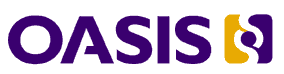 --CONFIDENTIAL DRAFT--​ International Cloud Symposium Features First Public Interoperability Demo of OASIS TOSCA Standard for Managing Applications across Clouds Orchestration Tools from Fujitsu, HP, Huawei, IBM, SAP, 
Vnomic, and Zenoss Easily Exchange DataLuxembourg; 15 October 2013 – Seven companies participated in the first public interoperability demonstration of the OASIS Topology and Orchestration Specification for Cloud Applications (TOSCA) today at the International Cloud Symposium (ICS) in Luxembourg. The event, part of the EuroCloud Congress, showed applications being easily ported and managed across clouds from different provider platforms and infrastructures.“TOSCA offers the potential to expand customer choice, improve reliability, and reduce cost,” said Laurent Liscia, OASIS CEO. “Using TOSCA service templates, enterprise customers can easily move their applications from one cloud to another and orchestrate them thanks to the knowledge built in by the application developers.”During the ICS demonstration, a Customer Relationship Management (CRM) application along with its relational database was exchanged as a TOSCA service template between cloud orchestration tools and runtimes offered. Products from Fujitsu, HP, Huawei, IBM, SAP, Vnomic, and Zenoss were featured.TOSCA enables portable deployment across clouds and simplifies migration of existing applications to the cloud. It supports dynamic, flexible scaling and bursting of multi-cloud applications. TOSCA provides full lifecycle orchestration and service composability, offering greater freedom-of-choice both in service vendors and implementations.Support for TOSCA Interop
Fujitsu
“The Fujitsu FlexFrame Orchestrator provides a comprehensive cloud framework to orchestrate and manage key applications like ERP, CRM, and BI. By adopting OASIS TOSCA in FlexFrame Orchestrator we can now achieve cross-cloud interoperability and portability up to the application level. This enables Fujitsu to develop solutions against the customer challenge of using and combining cloud services from different clouds of different vendors.”
--Jens-Peter Seick, SVP Product Development, Fujitsu Technology SolutionsHP 
“As part of HP’s Converged Cloud strategy, we offer a comprehensive cloud management solution that gives our customers choice and flexibility.  As a significant contributor to the TOSCA standard, we are excited to support the OASIS demonstration, showcasing the interoperability and portability of cloud services using the TOSCA standard.”   
--Jerome Labat, CTO, HP Software & Acting VP & GM, Cloud Automation & Management, HP Software 

IBM
“IBM is pleased that the vision of an open cloud ecosystem based on the OASIS TOSCA standard is a step closer to becoming a reality. Today's multi-vendor interoperability demonstration, highlighting IBMs own Workload Deployer and SmartCloud Orchestrator, addresses the challenges that portable workloads present to cloud service owners, providers and developers alike. Today, we have demonstrated that cloud applications can be modeled, shared, deployed and managed, seamlessly, amongst products and cloud platforms, from multiple vendors, implementing the OASIS TOSCA standard. We hope today's demonstration encourages other vendors to join us in the OASIS TOSCA Technical Committee and deliver implementations of their own.” 
--Angel Diaz, VP Software Standards, IBM Cloud LabsSAP
“As a cloud leader, SAP has supported the development of the TOSCA standard from the very beginning. It is gratifying to see some of our forward-leaning infrastructure partners adopting TOSCA and participating in the OASIS interoperability demonstration of TOSCA-compliant tools at EuroCloud/ICS. We anticipate that TOSCA will deliver significant cost savings and faster time-to-value for the many SAP customers moving to the cloud.”
--Erich Clauer, VP, Industry Standards and Open Source, SAP AGAdditional information:OASIS TOSCA Technical Committeehttp://www.oasis-open.org/committees/tosca/International Cloud Symposium
https://www.oasis-open.org/events/cloud/2013EuroCloud Congress
http://www.eurocloudcongress.org/About OASIS:OASIS is a not-for-profit, international consortium that drives the development, convergence and adoption of open standards for the global information society. OASIS promotes industry consensus and produces worldwide standards for cloud computing, security, privacy, M2M, IoT, content technologies, business transactions, emergency management, and other applications. OASIS open standards offer the potential to lower cost, stimulate innovation, grow global markets, and protect the right of free choice of technology. OASIS members broadly represent the marketplace of public and private sector technology leaders, users, and influencers. The consortium has more than 5,000 participants representing over 600 organizations and individual members in 65 countries.http://www.oasis-open.orgPress contact:Carol GeyerSenior Director, Communications and DevelopmentOASIScarol.geyer@oasis-open.org+1.941.284.0403 